Фото до пропозиції №1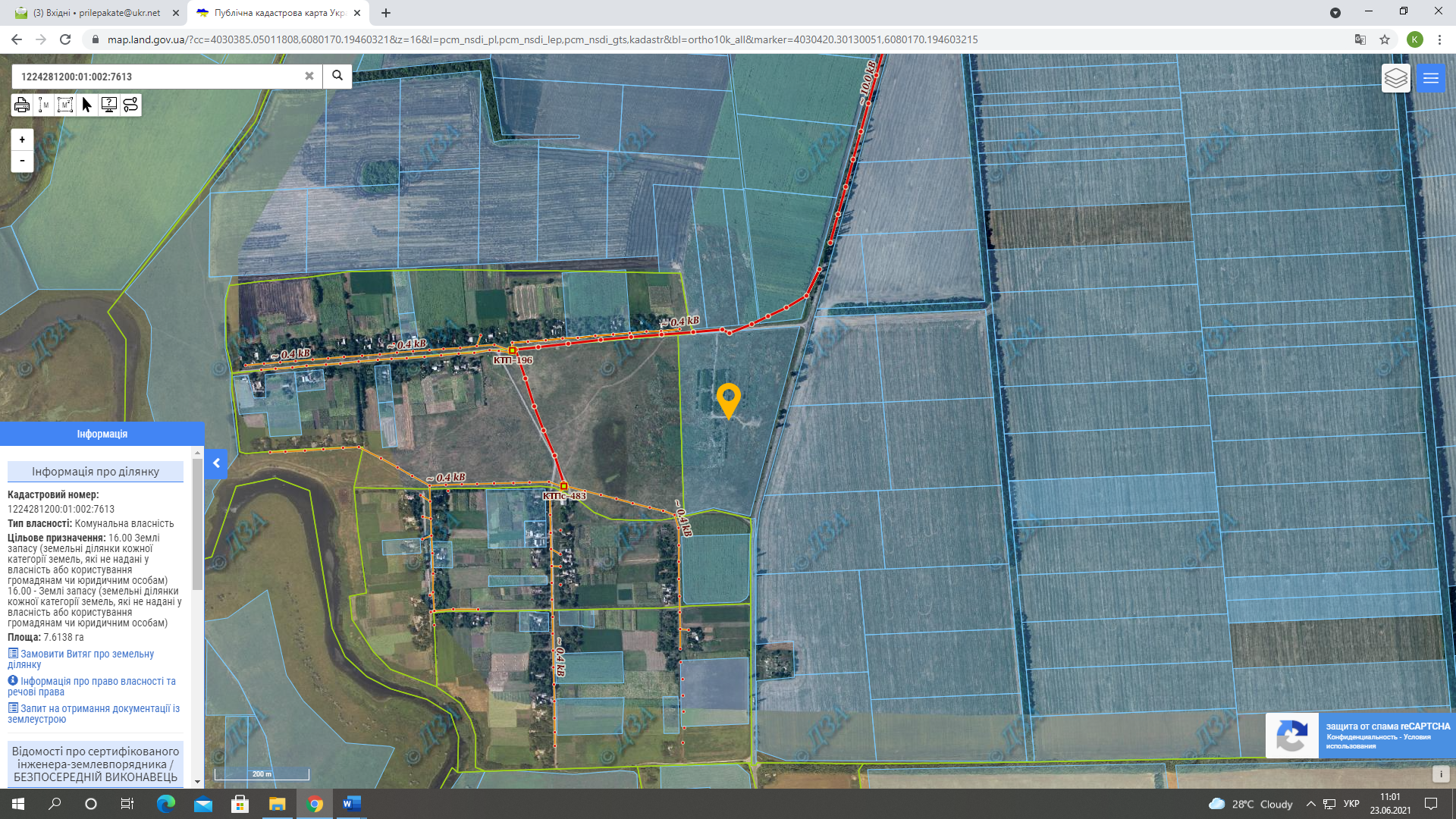 Фото до пропозиції № 2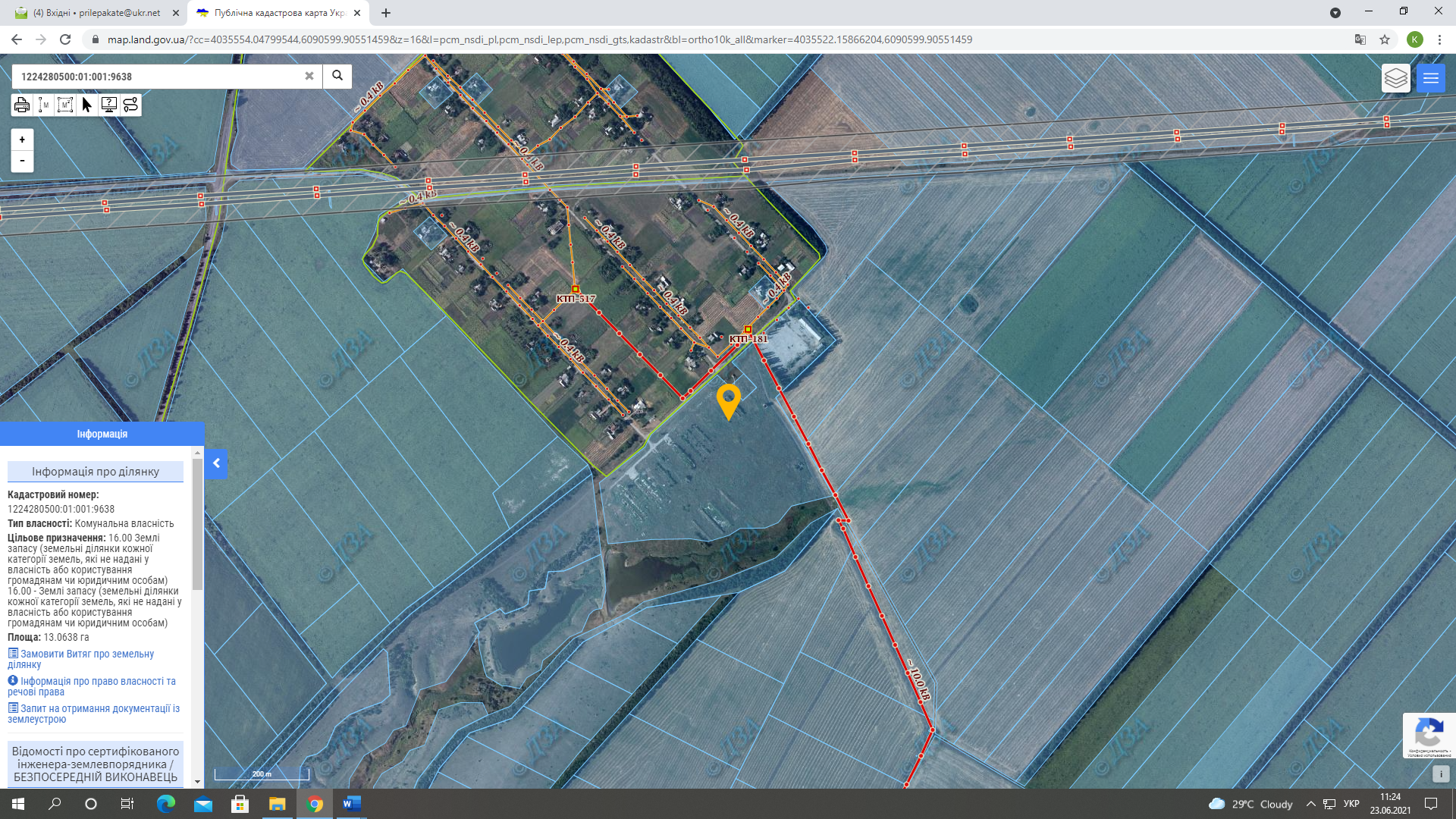 ДаніПропозиція №1Громада, областьПокровська селищна територіальна громада Дніпропетровської областіДілова ініціатива громадиЗалучення інвестора для виробництва пелет на опаленняПередумова для реалізації ініціативиОпишіть максимально конкретноПокровська селищна територіальна громада знаходиться за 127 км від м. Дніпро, 95 км. Від м.Запоріжжя та 136 км від м. Донецьк. Через громаду проходять автомобільні шляхи Н15 та Т0401. Через територію проходить залізнична гілка Чаплине-Бердянськ. В межах селища розташована станція Мечетна Придніпровської залізниця. В зв’язку з подорожчанням газу  все більше бажаючих громадян перейшли на твердотопливні котли або пічне опалення. Порослі у лісосмугах громади можна використати для виробництва пелет. Які ресурси для реалізації цього проекту є в громаді (земельні ділянки, кваліфіковані фахівці, природні ресурси: озера, ліси, копалини тощо; розроблені проекти, логістичні перспективи)Земельна ділянка розташована за межами с. Радісне, площею 7,6138 га (кадастровий номер 1224281200:01:002:7613) з цільовим призначенням землі запасу. Наявна під’їзна дорога до ділянки з асфальтним покриттям, шириною 6м. Є можливість підведення комунікацій: відстань до діючого газопроводу 0,2 км; відстань до діючої газорозподільної станції (ГРС) 0,4км; діюча лінія електропередач, напругою 0,4 кВ та 10 кВ проходить через ділянку; відстань до трансформаторної підстанції 0,2км; водопостачання можливо забезпечити шляхом буріння свердловини, а водовідведення – будівництвом септика (локальні очисні споруди). Відстань до автодороги державного значення 0,01 км. Наявне стабільне покриття мобільним телефонним зв’язком операторів МТС, Київстар, Лайф.Розпорядник земельної ділянки: Покровська селищна рада. Варіанти передачі земельної ділянки інвестору: оренда через аукціон, продаж тощо.Варіанти співпраці громади з інвестором (Як Ви вбачаєте реалізацію цього проєкту? Що готова виділити Ваша громада? Як сприятиме приватному інвестору в цьому проекті?) Громада зацікавлена в тому, щоб на території громади розвивалося виробництво пелет на опалення. Виконавчий комітет Покровської селищної ради пропонує виділення земельної ділянки на сесії ради або через торги на електронному майданчику. Також виконавчий комітет Покровської селищної ради сприятиме у виробленні технічної документації. Умова громади – реєстрація юридичної особи на території громади та сплата податків на місці. Офіційний сайт громади: https://pokr.otg.dp.gov.uaКонтактна особа місцевої громади, відповідальна за розвиток та інвестицій (телефон, ел.пошта)Черненко Аліса Анатоліївна +380662230760Муляр Людмила Миколаївна +380964317785e-mail: info@pokr.otg.dp.gov.uaДаніПропозиція №2Громада, областьПокровська селищна територіальна громада Дніпропетровської областіДілова ініціатива громадиЗалучення інвестора для виробництва пелет на опаленняПередумова для реалізації ініціативиОпишіть максимально конкретноПокровська селищна територіальна громада знаходиться за 127 км від м. Дніпро, 95 км. Від м.Запоріжжя та 136 км від м. Донецьк. Через громаду проходять автомобільні шляхи Н15 та Т0401. Через територію проходить залізнична гілка Чаплине-Бердянськ. В межах селища розташована станція Мечетна Придніпровської залізниця. В зв’язку з подорожчанням газу  все більше бажаючих громадян перейшли на твердотопливні котли або пічне опалення. Порослі у лісосмугах громади можна використати для виробництва пелет. Які ресурси для реалізації цього проекту є в громаді (земельні ділянки, кваліфіковані фахівці, природні ресурси: озера, ліси, копалини тощо; розроблені проекти, логістичні перспективи)Земельна ділянка розташована за межами с. Відрадне, площею 13,0638 га (кадастровий номер 1224280500:01:001:9638) з цільовим призначенням землі запасу. Наявна під’їзна дорога до ділянки з асфальтним покриттям, шириною 4м, та грунтова. Є можливість підведення комунікацій: відстань до діючого газопроводу 0,2 км; відстань до діючої газорозподільної станції (ГРС) 13км; відстань до діючої лінії електропередач 0,2 км (напругою 10кВ); відстань до трансформаторної підстанції 0,1км; водопостачання можливо забезпечити шляхом буріння свердловини, а водовідведення – будівництвом септика (локальні очисні споруди). Відстань до автодороги державного значення 0,5 км. Наявне стабільне покриття мобільним телефонним зв’язком операторів МТС, Київстар, Лайф.Розпорядник земельної ділянки: Покровська селищна рада. Варіанти передачі земельної ділянки інвестору: оренда через аукціон, продаж тощо.Варіанти співпраці громади з інвестором (Як Ви вбачаєте реалізацію цього проєкту? Що готова виділити Ваша громада? Як сприятиме приватному інвестору в цьому проекті?) Громада зацікавлена в тому, щоб на території громади розвивалося виробництво пелет на опалення. Виконавчий комітет Покровської селищної ради пропонує виділення земельної ділянки на сесії ради або через торги на електронному майданчику. Також виконавчий комітет Покровської селищної ради сприятиме у виробленні технічної документації. Умова громади – реєстрація юридичної особи на території громади та сплата податків на місці. Контактна особа місцевої громади, відповідальна за розвиток та інвестицій (телефон, ел.пошта)Черненко Аліса Анатоліївна +380662230760Муляр Людмила Миколаївна +380964317785e-mail: info@pokr.otg.dp.gov.ua